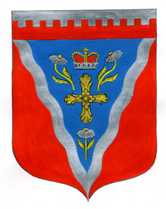 Администрациямуниципального образования Ромашкинское сельское поселениемуниципального образования Приозерский муниципальный район Ленинградской области     П О С Т А Н О В Л Е Н И Е                     от  19 декабря 2017 года                                                                                                     № 352Руководствуясь ст.14 Федерального закона № 131-ФЗ от 06.10.2003 года «Об общих принципах организации местного самоуправления в Российской федерации», на основании ст.3 Устава МО Ромашкинское сельское поселение МО Приозерский муниципальный район Ленинградской области ПОСТАНОВЛЯЕТ:Утвердить  тарифы на оказание услуг МУП «АУРП»  по сбору и транспортировке твердых бытовых отходов, согласно приложению 1.Постановление администрации № 308 от 15.12.2014 года считать утратившим силу с 01.01.2018г.3.  Настоящее постановление  подлежит размещению на сайте www.Ромашкинское.РФ и опубликованию в СМИ.4.  Постановление вступает в силу с 01.01.2018г.Глава администрации                                                                                                      С.В. Танков Исп.: О.Трепагина, 8(813)799-95-55Приложение 1к постановлению администрации№ 264 от 18.12.2017  г.ТАРИФЫна оказание услуг МУП «АУРП» на оказание услуг по сбору и транспортировке отходов с 01.01.2018 года «Об утверждении тарифов на услуги муниципального унитарного предприятия «Агентство услуг Ромашкинского поселения», по сбору и транспортировке твердых бытовых отходов с 01.01.2018 года» № п/пНаименованиеЕд. изм.Тарифы на 2018 г.Тарифы на 2018 г.Тарифы на 2018 г.№ п/пНаименованиеЕд. изм.Заказчик-администрация МО Ромашкинское с.п.Для физических лицДля юридических лиц, ИП1Сбор и транспортировка ТКОм. куб.296,00296,00420,001Сбор и транспортировка ТКОм. куб.296,00420,00420,002Сбор и транспортировка КГОм. куб.610,00610,00660,002Сбор и транспортировка КГОм. куб.610,00660,00660,00